Số: 18/CT-NQ-HĐQT                                                 Hà Nội, ngày 12 tháng 12 năm  2013NGHỊ QUYẾT(V/v: Bổ nhiệm chức danh Phó Tổng giám đốc công ty)HỘI ĐỒNG QUẢN TRỊCÔNG TY CỔ PHẦN ĐẦU TƯ VÀ THƯƠNG MẠI DẦU KHÍ SÔNG ĐÀCăn cứ:      Điều lệ Công ty Cổ phần Đầu tư và Thương mại Dầu khí Sông Đà;Quyết định số 52/CT-HĐQT, ngày 12/9/2010 của HĐQT Công ty về việc Ban hành Quy chế Phân cấp quản lý tổ chức - Quản lý CBCNV và tiền lương;Bảng tổng hợp phiếu xin ý kiến HĐQT công ty về việc Bổ nhiệm chức danh Phó Tổng giám đốc đối với ông Trần Nguyễn Anh Tuấn ngày 10/12/2013.QUYẾT NGHỊ:Điều 1: Đồng ý bổ nhiệm chức danh Phó tổng giám đốc công ty đối với:Ông			: Trần Nguyễn Anh TuấnNgày tháng năm sinh	: 25/12/1975.Nghề nghiệp		: Kỹ sư .Giữ chức vụ		: Phó Tổng giám đốc công ty.Thời gian			: Kể từ ngày 10/12/2013.Điều 2:  * Nhiệm vụ cụ thể của ông Trần Nguyễn Anh Tuấn được Ông Tổng giám đốc công ty phân công thực hiện.* Ông Trần Nguyễn Anh Tuấn được hưởng mức lương và các khoản phụ cấp theo Quy định của Công ty.Điều 3: Các Ông (Bà) trong Hội đồng quản trị; Tổng Giám đốc công ty và Ông Trần Nguyễn Anh Tuấn căn cứ Nghị quyết thực hiện./.Nơi nhận: 					     		     T.M HỘI ĐỒNG QUẢN TRỊĐảng ủy TCT Sông Đà (b/c); 				                  Chủ tịchĐảng ủy Công ty (b/c);Các UV HĐQT, TV BKS;Công đoàn, Đoàn TN (đ/b);Như điều 3 (t/h);UBCKNN, Sở GDCKHN, pvsd.vn;Lưu: HĐQT, TCHC Cty.				            Đinh Mạnh Thắng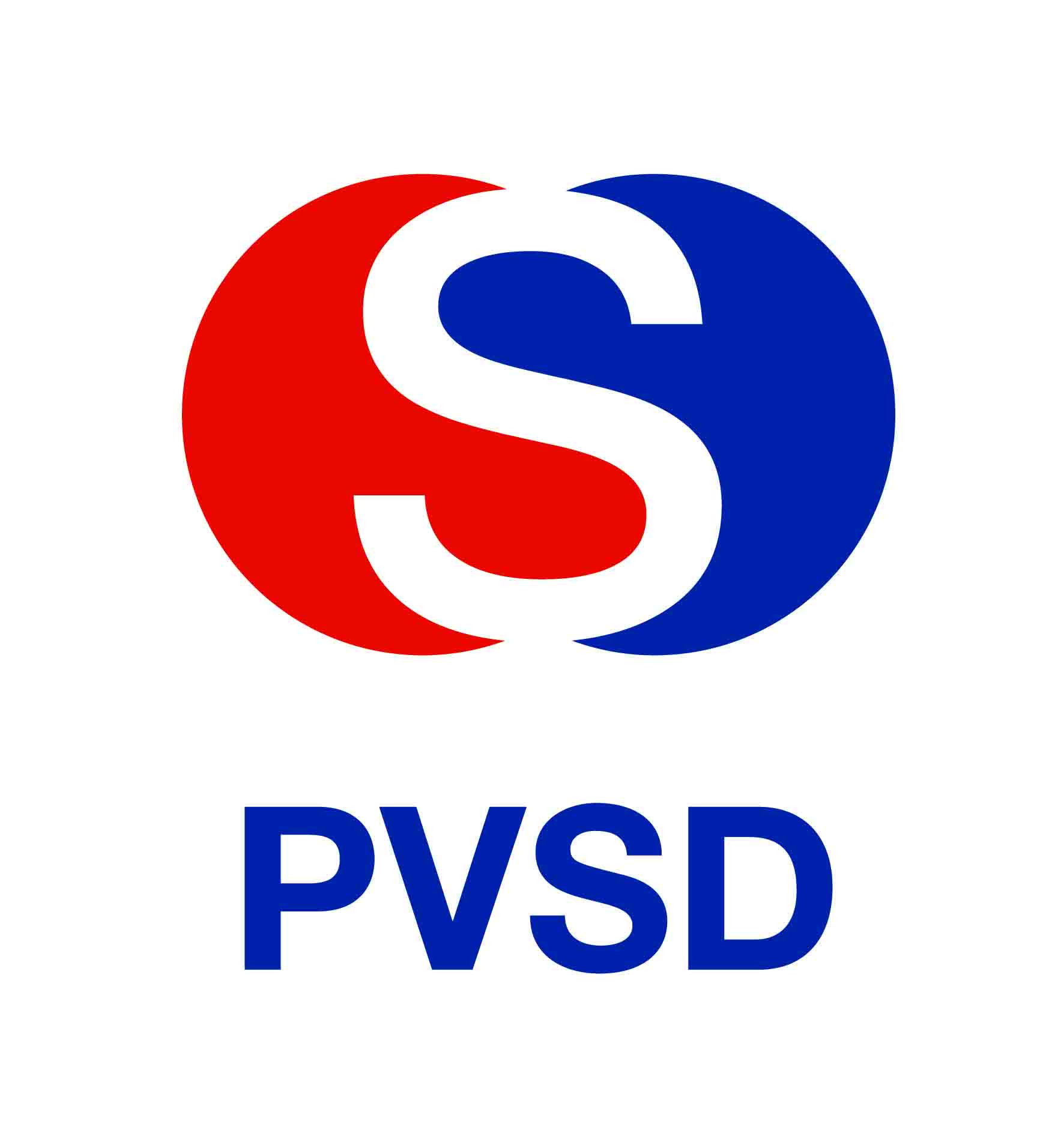 CÔNG TY CỔ PHẦN ĐẦU TƯ VÀ THƯƠNG MẠI                  DẦU KHÍ SÔNG ĐÀHỘI ĐỒNG QUẢN TRỊ